Lying time day and trt*day information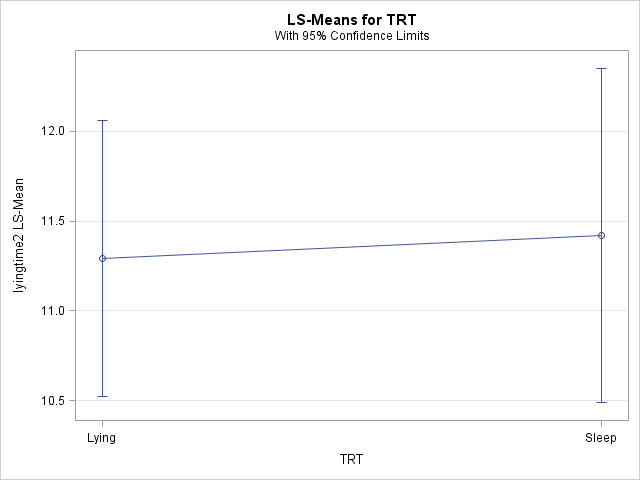 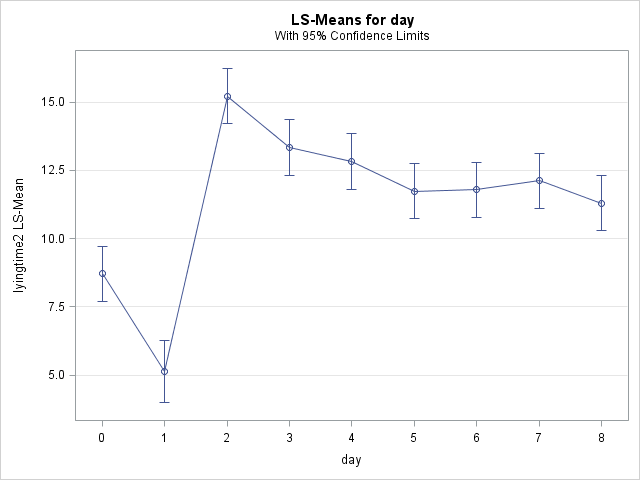 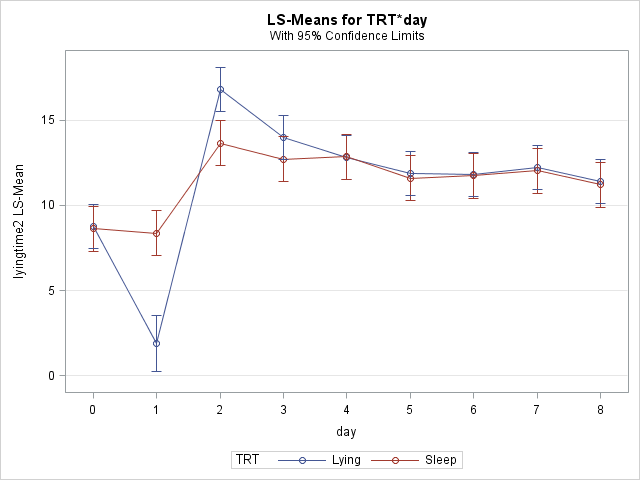 Steps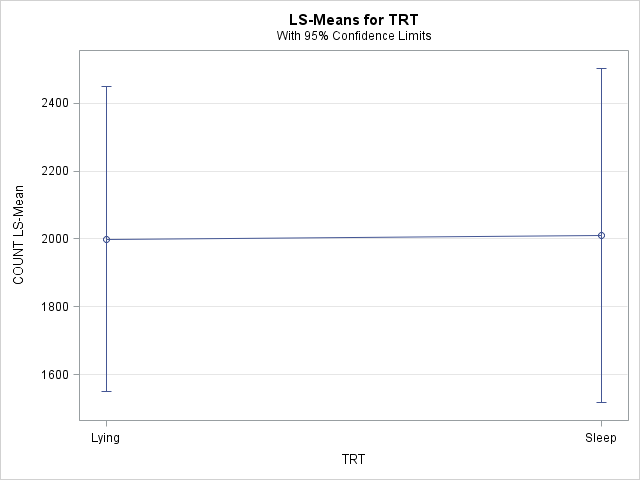 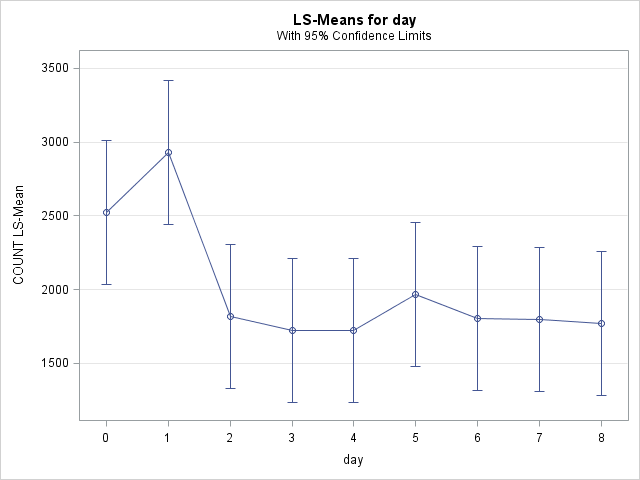 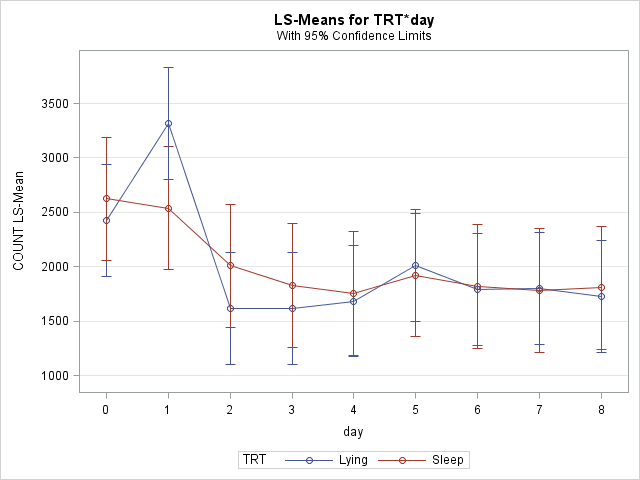 Somatic cellEffect=Day Method=LSD(P<.05) Set=3FatEffect=Day Method=LSD(P<.05) Set=3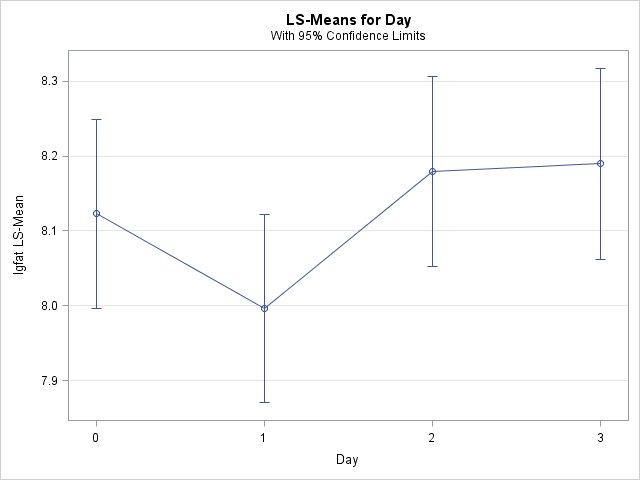 ProteinEffect=Trt Method=LSD(P<.05) Set=2Type III Tests of Fixed EffectsType III Tests of Fixed EffectsType III Tests of Fixed EffectsType III Tests of Fixed EffectsType III Tests of Fixed EffectsEffectNum DFDen DFF ValuePr > FPeriod2110.030.060.8115TRT110.420.120.7364day8125.547.43<.0001TRT*day8125.58.41<.0001TRT Least Squares MeansTRT Least Squares MeansTRT Least Squares MeansTRT Least Squares MeansTRT Least Squares MeansTRT Least Squares MeansTRT Least Squares MeansTRT Least Squares MeansTRT Least Squares MeansTRT Least Squares MeansTRT Least Squares MeansTRT Least Squares MeansTRT Least Squares MeansTRTEstimateStandard
ErrorDFt ValuePr > |t|AlphaLowerUpperMeanStandard
Error
MeanLower
MeanUpper
MeanLying11.29180.349311.2832.33<.00010.0510.525412.058211.29180.349310.525412.0582Sleep11.41930.424411.3926.91<.00010.0510.489112.349411.41930.424410.489112.3494Differences of TRT Least Squares MeansDifferences of TRT Least Squares MeansDifferences of TRT Least Squares MeansDifferences of TRT Least Squares MeansDifferences of TRT Least Squares MeansDifferences of TRT Least Squares MeansDifferences of TRT Least Squares MeansDifferences of TRT Least Squares MeansDifferences of TRT Least Squares MeansDifferences of TRT Least Squares MeansTRT_TRTEstimateStandard ErrorDFt ValuePr > |t|AlphaLowerUpperLyingSleep-0.12750.368610.42-0.350.73640.05-0.94430.6894day Least Squares Meansday Least Squares Meansday Least Squares Meansday Least Squares Meansday Least Squares Meansday Least Squares Meansday Least Squares Meansday Least Squares Meansday Least Squares Meansday Least Squares Meansday Least Squares Meansday Least Squares Meansday Least Squares MeansdayEstimateStandard
ErrorDFt ValuePr > |t|AlphaLowerUpperMeanStandard
Error
MeanLower
MeanUpper
Mean08.70830.504345.0717.27<.00010.057.69279.72398.70830.50437.69279.723915.12510.565463.089.06<.00010.053.99536.25495.12510.56543.99536.2549215.22500.504345.0730.19<.00010.0514.209416.240615.22500.504314.209416.2406313.34790.504345.0726.47<.00010.0512.332314.363513.34790.504312.332314.3635412.83710.504345.0725.46<.00010.0511.821513.852712.83710.504311.821513.8527511.74040.504345.0723.28<.00010.0510.724812.756011.74040.504310.724812.7560611.79130.504345.0723.38<.00010.0510.775612.806911.79130.504310.775612.8069712.12130.504345.0724.04<.00010.0511.105613.136912.12130.504311.105613.1369811.30330.504345.0722.42<.00010.0510.287712.318911.30330.504310.287712.3189Differences of day Least Squares MeansDifferences of day Least Squares MeansDifferences of day Least Squares MeansDifferences of day Least Squares MeansDifferences of day Least Squares MeansDifferences of day Least Squares MeansDifferences of day Least Squares MeansDifferences of day Least Squares MeansDifferences of day Least Squares MeansDifferences of day Least Squares MeansDifferences of day Least Squares MeansDifferences of day Least Squares MeansDifferences of day Least Squares MeansDifferences of day Least Squares MeansDifferences of day Least Squares MeansDifferences of day Least Squares MeansDifferences of day Least Squares MeansDifferences of day Least Squares MeansDifferences of day Least Squares MeansDifferences of day Least Squares MeansDifferences of day Least Squares MeansDifferences of day Least Squares Meansday_day_day_dayEstimateEstimateStandard ErrorStandard ErrorStandard ErrorStandard ErrorDFDFt Valuet ValuePr > |t|Pr > |t|AlphaAlphaLowerLowerUpperUpper01113.58323.58320.62480.62480.62480.6248116.5116.55.745.74<.0001<.00010.050.052.34582.34584.82064.82060222-6.5167-6.51670.52750.52750.52750.5275146.5146.5-12.35-12.35<.0001<.00010.050.05-7.5591-7.5591-5.4742-5.47420333-4.6396-4.63960.56010.56010.56010.5601121.1121.1-8.28-8.28<.0001<.00010.050.05-5.7484-5.7484-3.5307-3.53070444-4.1288-4.12880.55670.55670.55670.5567143.6143.6-7.42-7.42<.0001<.00010.050.05-5.2291-5.2291-3.0284-3.02840555-3.0321-3.03210.55930.55930.55930.5593134134-5.42-5.42<.0001<.00010.050.05-4.1383-4.1383-1.9259-1.92590666-3.0829-3.08290.57120.57120.57120.5712138.7138.7-5.40-5.40<.0001<.00010.050.05-4.2123-4.2123-1.9536-1.95360777-3.4129-3.41290.56440.56440.56440.5644136.5136.5-6.05-6.05<.0001<.00010.050.05-4.5290-4.5290-2.2968-2.29680888-2.5950-2.59500.57790.57790.57790.5779134.2134.2-4.49-4.49<.0001<.00010.050.05-3.7380-3.7380-1.4520-1.45201222-10.0999-10.09990.62480.62480.62480.6248116.5116.5-16.17-16.17<.0001<.00010.050.05-11.3373-11.3373-8.8625-8.86251333-8.2228-8.22280.58620.58620.58620.5862146.9146.9-14.03-14.03<.0001<.00010.050.05-9.3813-9.3813-7.0643-7.06431444-7.7120-7.71200.61570.61570.61570.6157135.5135.5-12.53-12.53<.0001<.00010.050.05-8.9296-8.9296-6.4943-6.49431555-6.6153-6.61530.61260.61260.61260.6126146.2146.2-10.80-10.80<.0001<.00010.050.05-7.8260-7.8260-5.4046-5.40461666-6.6661-6.66610.61500.61500.61500.6150148.8148.8-10.84-10.84<.0001<.00010.050.05-7.8813-7.8813-5.4509-5.45091777-6.9961-6.99610.62580.62580.62580.6258146146-11.18-11.18<.0001<.00010.050.05-8.2329-8.2329-5.7593-5.75931888-6.1782-6.17820.61960.61960.61960.6196151151-9.97-9.97<.0001<.00010.050.05-7.4025-7.4025-4.9540-4.954023331.87711.87710.57010.57010.57010.5701108.6108.63.293.290.00130.00130.050.050.74720.74723.00703.007024442.38792.38790.52750.52750.52750.5275146.5146.54.534.53<.0001<.00010.050.051.34551.34553.43043.430425553.48463.48460.56010.56010.56010.5601121.1121.16.226.22<.0001<.00010.050.052.37572.37574.59344.593426663.43383.43380.55670.55670.55670.5567143.6143.66.176.17<.0001<.00010.050.052.33342.33344.53414.534127773.10383.10380.55930.55930.55930.55931341345.555.55<.0001<.00010.050.051.99761.99764.20994.209928883.92173.92170.57120.57120.57120.5712138.7138.76.876.87<.0001<.00010.050.052.79232.79235.05105.051034440.51080.51080.57010.57010.57010.5701108.6108.60.900.900.37220.37220.050.05-0.6191-0.61911.64071.640735551.60751.60750.52750.52750.52750.5275146.5146.53.053.050.00270.00270.050.050.56500.56502.65002.650036661.55671.55670.56010.56010.56010.5601121.1121.12.782.780.00630.00630.050.050.44780.44782.66552.665537771.22671.22670.55670.55670.55670.5567143.6143.62.202.200.02910.02910.050.050.12630.12632.32702.327038882.04462.04460.55930.55930.55930.55931341343.663.660.00040.00040.050.050.93840.93843.15083.150845551.09671.09670.57010.57010.57010.5701108.6108.61.921.920.05700.05700.050.05-0.03322-0.033222.22662.226646661.04581.04580.52750.52750.52750.5275146.5146.51.981.980.04930.04930.050.050.0033740.0033742.08832.088347770.71580.71580.56010.56010.56010.5601121.1121.11.281.280.20370.20370.050.05-0.3930-0.39301.82471.824748881.53381.53380.55670.55670.55670.5567143.6143.62.762.760.00660.00660.050.050.43340.43342.63412.63415666-0.05083-0.050830.57010.57010.57010.5701108.6108.6-0.09-0.090.92910.92910.050.05-1.1807-1.18071.07911.07915777-0.3808-0.38080.52750.52750.52750.5275146.5146.5-0.72-0.720.47150.47150.050.05-1.4233-1.42330.66160.661658880.43710.43710.56010.56010.56010.5601121.1121.10.780.780.43670.43670.050.05-0.6718-0.67181.54591.54596777-0.3300-0.33000.57010.57010.57010.5701108.6108.6-0.58-0.580.56390.56390.050.05-1.4599-1.45990.79990.799968880.48790.48790.52750.52750.52750.5275146.5146.50.920.920.35650.35650.050.05-0.5545-0.55451.53041.530478880.81790.81790.57010.57010.57010.5701108.6108.61.431.430.15420.15420.050.05-0.3120-0.31201.94781.9478TRT*day Least Squares MeansTRT*day Least Squares MeansTRT*day Least Squares MeansTRT*day Least Squares MeansTRT*day Least Squares MeansTRT*day Least Squares MeansTRT*day Least Squares MeansTRT*day Least Squares MeansTRT*day Least Squares MeansTRT*day Least Squares MeansTRT*day Least Squares MeansTRT*day Least Squares MeansTRT*day Least Squares MeansTRT*day Least Squares MeansTRT*day Least Squares MeansTRT*day Least Squares MeansTRT*day Least Squares MeansTRT*day Least Squares MeansTRT*day Least Squares MeansTRT*day Least Squares MeansTRT*day Least Squares MeansTRT*day Least Squares MeansTRT*day Least Squares MeansTRTTRTdayEstimateEstimateStandard
ErrorStandard
ErrorDFt ValuePr > |t|Pr > |t|AlphaAlphaLowerLowerUpperUpperMeanMeanStandard
Error
MeanStandard
Error
MeanLower
MeanUpper
MeanLyingLying08.78428.78420.64830.648370.8713.55<.0001<.00010.050.057.49167.491610.076810.07688.78428.78420.64830.64837.491610.0768LyingLying11.88021.88020.82570.825795.452.280.02500.02500.050.050.24120.24123.51933.51931.88021.88020.82570.82570.24123.5193LyingLying216.812516.81250.64830.648370.8725.94<.0001<.00010.050.0515.519915.519918.105118.105116.812516.81250.64830.648315.519918.1051LyingLying313.988313.98830.64830.648370.8721.58<.0001<.00010.050.0512.695712.695715.280915.280913.988313.98830.64830.648312.695715.2809LyingLying412.808312.80830.64830.648370.8719.76<.0001<.00010.050.0511.515711.515714.100914.100912.808312.80830.64830.648311.515714.1009LyingLying511.898311.89830.64830.648370.8718.35<.0001<.00010.050.0510.605710.605713.190913.190911.898311.89830.64830.648310.605713.1909LyingLying611.834211.83420.64830.648370.8718.26<.0001<.00010.050.0510.541610.541613.126813.126811.834211.83420.64830.648310.541613.1268LyingLying712.215012.21500.64830.648370.8718.84<.0001<.00010.050.0510.922410.922413.507613.507612.215012.21500.64830.648310.922413.5076LyingLying811.405011.40500.64830.648370.8717.59<.0001<.00010.050.0510.112410.112412.697612.697611.405011.40500.64830.648310.112412.6976SleepSleep08.63258.63250.65630.656347.413.15<.0001<.00010.050.057.31257.31259.95259.95258.63258.63250.65630.65637.31259.9525SleepSleep18.37008.37000.65630.656347.412.75<.0001<.00010.050.057.05007.05009.69009.69008.37008.37000.65630.65637.05009.6900SleepSleep213.637513.63750.65630.656347.420.78<.0001<.00010.050.0512.317512.317514.957514.957513.637513.63750.65630.656312.317514.9575SleepSleep312.707512.70750.65630.656347.419.36<.0001<.00010.050.0511.387511.387514.027514.027512.707512.70750.65630.656311.387514.0275SleepSleep412.865812.86580.65630.656347.419.60<.0001<.00010.050.0511.545811.545814.185814.185812.865812.86580.65630.656311.545814.1858SleepSleep511.582511.58250.65630.656347.417.65<.0001<.00010.050.0510.262510.262512.902512.902511.582511.58250.65630.656310.262512.9025SleepSleep611.748311.74830.65630.656347.417.90<.0001<.00010.050.0510.428310.428313.068313.068311.748311.74830.65630.656310.428313.0683SleepSleep712.027512.02750.65630.656347.418.33<.0001<.00010.050.0510.707510.707513.347513.347512.027512.02750.65630.656310.707513.3475SleepSleep811.201711.20170.65630.656347.417.07<.0001<.00010.050.059.88179.881712.521712.521711.201711.20170.65630.65639.881712.5217Differences of TRT*day Least Squares MeansDifferences of TRT*day Least Squares MeansDifferences of TRT*day Least Squares MeansDifferences of TRT*day Least Squares MeansDifferences of TRT*day Least Squares MeansDifferences of TRT*day Least Squares MeansDifferences of TRT*day Least Squares MeansDifferences of TRT*day Least Squares MeansDifferences of TRT*day Least Squares MeansDifferences of TRT*day Least Squares MeansDifferences of TRT*day Least Squares MeansDifferences of TRT*day Least Squares MeansTRTday_TRT_dayEstimateStandard ErrorDFt ValuePr > |t|AlphaLowerUpperLying0Lying16.90391.028263.26.71<.00010.054.84948.9585Lying0Lying2-8.02830.760671.13-10.56<.00010.05-9.5448-6.5118Lying0Lying3-5.20420.832759.93-6.25<.00010.05-6.8699-3.5385Lying0Lying4-4.02420.808969.05-4.97<.00010.05-5.6379-2.4105Lying0Lying5-3.11420.803273.72-3.880.00020.05-4.7147-1.5137Lying0Lying6-3.05000.825078.33-3.700.00040.05-4.6924-1.4076Lying0Lying7-3.43080.796284.04-4.31<.00010.05-5.0142-1.8474Lying0Lying8-2.62080.826084.39-3.170.00210.05-4.2633-0.9783Lying0Sleep00.15170.8275117.80.180.85490.05-1.48701.7904Lying0Sleep10.41420.8275117.80.500.61770.05-1.22452.0529Lying0Sleep2-4.85330.8275117.8-5.87<.00010.05-6.4920-3.2146Lying0Sleep3-3.92330.8275117.8-4.74<.00010.05-5.5620-2.2846Lying0Sleep4-4.08170.8275117.8-4.93<.00010.05-5.7204-2.4430Lying0Sleep5-2.79830.8275117.8-3.380.00100.05-4.4370-1.1596Lying0Sleep6-2.96420.8275117.8-3.580.00050.05-4.6029-1.3255Lying0Sleep7-3.24330.8275117.8-3.920.00010.05-4.8820-1.6046Lying0Sleep8-2.41750.8275117.8-2.920.00420.05-4.0562-0.7788Lying1Lying2-14.93231.028263.2-14.52<.00010.05-16.9868-12.8777Lying1Lying3-12.10810.916581.8-13.21<.00010.05-13.9314-10.2848Lying1Lying4-10.92810.977278.17-11.18<.00010.05-12.8735-8.9827Lying1Lying5-10.01810.957078.74-10.47<.00010.05-11.9230-8.1131Lying1Lying6-9.95390.952290.31-10.45<.00010.05-11.8455-8.0623Lying1Lying7-10.33480.970786.11-10.65<.00010.05-12.2643-8.4052Lying1Lying8-9.52480.946396.53-10.06<.00010.05-11.4031-7.6464Lying1Sleep0-6.75230.9728136.9-6.94<.00010.05-8.6759-4.8287Lying1Sleep1-6.48980.9728136.9-6.67<.00010.05-8.4134-4.5662Lying1Sleep2-11.75730.9728136.9-12.09<.00010.05-13.6809-9.8337Lying1Sleep3-10.82730.9728136.9-11.13<.00010.05-12.7509-8.9037Lying1Sleep4-10.98560.9728136.9-11.29<.00010.05-12.9092-9.0620Lying1Sleep5-9.70230.9728136.9-9.97<.00010.05-11.6259-7.7787Lying1Sleep6-9.86810.9728136.9-10.14<.00010.05-11.7917-7.9445Lying1Sleep7-10.14730.9728136.9-10.43<.00010.05-12.0709-8.2237Lying1Sleep8-9.32140.9728136.9-9.58<.00010.05-11.2450-7.3978Lying2Lying32.82420.892049.193.170.00270.051.03184.6165Lying2Lying44.00420.760671.135.26<.00010.052.48775.5207Lying2Lying54.91420.832759.935.90<.00010.053.24856.5799Lying2Lying64.97830.808969.056.15<.00010.053.36466.5920Lying2Lying74.59750.803273.725.72<.00010.052.99706.1980Lying2Lying85.40750.825078.336.55<.00010.053.76517.0499Lying2Sleep08.18000.8275117.89.89<.00010.056.54139.8187Lying2Sleep18.44250.8275117.810.20<.00010.056.803810.0812Lying2Sleep23.17500.8275117.83.840.00020.051.53634.8137Lying2Sleep34.10500.8275117.84.96<.00010.052.46635.7437Lying2Sleep43.94670.8275117.84.77<.00010.052.30805.5854Lying2Sleep55.23000.8275117.86.32<.00010.053.59136.8687Lying2Sleep65.06420.8275117.86.12<.00010.053.42556.7029Lying2Sleep74.78500.8275117.85.78<.00010.053.14636.4237Lying2Sleep85.61080.8275117.86.78<.00010.053.97217.2495Lying3Lying41.18000.892049.191.320.19200.05-0.61242.9724Lying3Lying52.09000.760671.132.750.00760.050.57353.6065Lying3Lying62.15420.832759.932.590.01210.050.48853.8199Lying3Lying71.77330.808969.052.190.03170.050.15963.3870Lying3Lying82.58330.803273.723.220.00190.050.98284.1838Lying3Sleep05.35580.8275117.86.47<.00010.053.71716.9945Lying3Sleep15.61830.8275117.86.79<.00010.053.97967.2570Lying3Sleep20.35080.8275117.80.420.67240.05-1.28791.9895Lying3Sleep31.28080.8275117.81.550.12430.05-0.35792.9195Lying3Sleep41.12250.8275117.81.360.17750.05-0.51622.7612Lying3Sleep52.40580.8275117.82.910.00440.050.76714.0445Lying3Sleep62.24000.8275117.82.710.00780.050.60133.8787Lying3Sleep71.96080.8275117.82.370.01940.050.32213.5995Lying3Sleep82.78670.8275117.83.370.00100.051.14804.4254Lying4Lying50.91000.892049.191.020.31260.05-0.88242.7024Lying4Lying60.97420.760671.131.280.20440.05-0.54232.4907Lying4Lying70.59330.832759.930.710.47890.05-1.07242.2590Lying4Lying81.40330.808969.051.730.08720.05-0.21043.0170Lying4Sleep04.17580.8275117.85.05<.00010.052.53715.8145Lying4Sleep14.43830.8275117.85.36<.00010.052.79966.0770Lying4Sleep2-0.82920.8275117.8-1.000.31840.05-2.46790.8095Lying4Sleep30.10080.8275117.80.120.90320.05-1.53791.7395Lying4Sleep4-0.057500.8275117.8-0.070.94470.05-1.69621.5812Lying4Sleep51.22580.8275117.81.480.14120.05-0.41292.8645Lying4Sleep61.06000.8275117.81.280.20270.05-0.57872.6987Lying4Sleep70.78080.8275117.80.940.34730.05-0.85792.4195Lying4Sleep81.60670.8275117.81.940.05460.05-0.032033.2454Lying5Lying60.064170.892049.190.070.94290.05-1.72821.8565Lying5Lying7-0.31670.760671.13-0.420.67840.05-1.83321.1998Lying5Lying80.49330.832759.930.590.55580.05-1.17242.1590Lying5Sleep03.26580.8275117.83.950.00010.051.62714.9045Lying5Sleep13.52830.8275117.84.26<.00010.051.88965.1670Lying5Sleep2-1.73920.8275117.8-2.100.03770.05-3.3779-0.1005Lying5Sleep3-0.80920.8275117.8-0.980.33020.05-2.44790.8295Lying5Sleep4-0.96750.8275117.8-1.170.24470.05-2.60620.6712Lying5Sleep50.31580.8275117.80.380.70340.05-1.32291.9545Lying5Sleep60.15000.8275117.80.180.85650.05-1.48871.7887Lying5Sleep7-0.12920.8275117.8-0.160.87620.05-1.76791.5095Lying5Sleep80.69670.8275117.80.840.40160.05-0.94202.3354Lying6Lying7-0.38080.892049.19-0.430.67130.05-2.17321.4115Lying6Lying80.42920.760671.130.560.57440.05-1.08731.9457Lying6Sleep03.20170.8275117.83.870.00020.051.56304.8404Lying6Sleep13.46420.8275117.84.19<.00010.051.82555.1029Lying6Sleep2-1.80330.8275117.8-2.180.03130.05-3.4420-0.1646Lying6Sleep3-0.87330.8275117.8-1.060.29340.05-2.51200.7654Lying6Sleep4-1.03170.8275117.8-1.250.21500.05-2.67040.6070Lying6Sleep50.25170.8275117.80.300.76160.05-1.38701.8904Lying6Sleep60.085830.8275117.80.100.91760.05-1.55291.7245Lying6Sleep7-0.19330.8275117.8-0.230.81570.05-1.83201.4454Lying6Sleep80.63250.8275117.80.760.44620.05-1.00622.2712Lying7Lying80.81000.892049.190.910.36830.05-0.98242.6024Lying7Sleep03.58250.8275117.84.33<.00010.051.94385.2212Lying7Sleep13.84500.8275117.84.65<.00010.052.20635.4837Lying7Sleep2-1.42250.8275117.8-1.720.08820.05-3.06120.2162Lying7Sleep3-0.49250.8275117.8-0.600.55290.05-2.13121.1462Lying7Sleep4-0.65080.8275117.8-0.790.43310.05-2.28950.9879Lying7Sleep50.63250.8275117.80.760.44620.05-1.00622.2712Lying7Sleep60.46670.8275117.80.560.57390.05-1.17202.1054Lying7Sleep70.18750.8275117.80.230.82110.05-1.45121.8262Lying7Sleep81.01330.8275117.81.220.22320.05-0.62542.6520Lying8Sleep02.77250.8275117.83.350.00110.051.13384.4112Lying8Sleep13.03500.8275117.83.670.00040.051.39634.6737Lying8Sleep2-2.23250.8275117.8-2.700.00800.05-3.8712-0.5938Lying8Sleep3-1.30250.8275117.8-1.570.11820.05-2.94120.3362Lying8Sleep4-1.46080.8275117.8-1.770.08010.05-3.09950.1779Lying8Sleep5-0.17750.8275117.8-0.210.83050.05-1.81621.4612Lying8Sleep6-0.34330.8275117.8-0.410.67900.05-1.98201.2954Lying8Sleep7-0.62250.8275117.8-0.750.45340.05-2.26121.0162Lying8Sleep80.20330.8275117.80.250.80630.05-1.43541.8420Sleep0Sleep10.26250.710183.290.370.71260.05-1.14981.6748Sleep0Sleep2-5.00500.731195.97-6.85<.00010.05-6.4562-3.5538Sleep0Sleep3-4.07500.749388.45-5.44<.00010.05-5.5639-2.5861Sleep0Sleep4-4.23330.765077.09-5.53<.00010.05-5.7566-2.7101Sleep0Sleep5-2.95000.778568.14-3.790.00030.05-4.5035-1.3965Sleep0Sleep6-3.11580.790261.96-3.940.00020.05-4.6954-1.5363Sleep0Sleep7-3.39500.800157.82-4.24<.00010.05-4.9967-1.7933Sleep0Sleep8-2.56920.808555.03-3.180.00240.05-4.1895-0.9488Sleep1Sleep2-5.26750.710183.29-7.42<.00010.05-6.6798-3.8552Sleep1Sleep3-4.33750.731195.97-5.93<.00010.05-5.7887-2.8863Sleep1Sleep4-4.49580.749388.45-6.00<.00010.05-5.9847-3.0069Sleep1Sleep5-3.21250.765077.09-4.20<.00010.05-4.7358-1.6892Sleep1Sleep6-3.37830.778568.14-4.34<.00010.05-4.9318-1.8248Sleep1Sleep7-3.65750.790261.96-4.63<.00010.05-5.2371-2.0779Sleep1Sleep8-2.83170.800157.82-3.540.00080.05-4.4334-1.2300Sleep2Sleep30.93000.710183.291.310.19390.05-0.48232.3423Sleep2Sleep40.77170.731195.971.060.29380.05-0.67952.2228Sleep2Sleep52.05500.749388.452.740.00740.050.56613.5439Sleep2Sleep61.88920.765077.092.470.01570.050.36593.4124Sleep2Sleep71.61000.778568.142.070.04240.050.056503.1635Sleep2Sleep82.43580.790261.963.080.00310.050.85634.0154Sleep3Sleep4-0.15830.710183.29-0.220.82410.05-1.57061.2539Sleep3Sleep51.12500.731195.971.540.12710.05-0.32622.5762Sleep3Sleep60.95920.749388.451.280.20380.05-0.52972.4481Sleep3Sleep70.68000.765077.090.890.37680.05-0.84332.2033Sleep3Sleep81.50580.778568.141.930.05720.05-0.047673.0593Sleep4Sleep51.28330.710183.291.810.07430.05-0.12892.6956Sleep4Sleep61.11750.731195.971.530.12970.05-0.33372.5687Sleep4Sleep70.83830.749388.451.120.26620.05-0.65062.3272Sleep4Sleep81.66420.765077.092.180.03270.050.14093.1874Sleep5Sleep6-0.16580.710183.29-0.230.81590.05-1.57811.2464Sleep5Sleep7-0.44500.731195.97-0.610.54420.05-1.89621.0062Sleep5Sleep80.38080.749388.450.510.61250.05-1.10811.8697Sleep6Sleep7-0.27920.710183.29-0.390.69520.05-1.69141.1331Sleep6Sleep80.54670.731195.970.750.45640.05-0.90451.9978Sleep7Sleep80.82580.710183.291.160.24820.05-0.58642.2381Type III Tests of Fixed EffectsType III Tests of Fixed EffectsType III Tests of Fixed EffectsType III Tests of Fixed EffectsType III Tests of Fixed EffectsEffectNum DFDen DFF ValuePr > FPeriod211970.080.7754TRT11970.010.9416day819715.01<.0001TRT*day81973.680.0005TRT Least Squares MeansTRT Least Squares MeansTRT Least Squares MeansTRT Least Squares MeansTRT Least Squares MeansTRT Least Squares MeansTRT Least Squares MeansTRT Least Squares MeansTRT Least Squares MeansTRT Least Squares MeansTRT Least Squares MeansTRT Least Squares MeansTRT Least Squares MeansTRTEstimateStandard
ErrorDFt ValuePr > |t|AlphaLowerUpperMeanStandard
Error
MeanLower
MeanUpper
MeanLying1999.92227.231978.80<.00010.051551.802448.031999.92227.231551.802448.03Sleep2010.19249.541978.06<.00010.051518.092502.302010.19249.541518.092502.30Differences of TRT Least Squares MeansDifferences of TRT Least Squares MeansDifferences of TRT Least Squares MeansDifferences of TRT Least Squares MeansDifferences of TRT Least Squares MeansDifferences of TRT Least Squares MeansDifferences of TRT Least Squares MeansDifferences of TRT Least Squares MeansDifferences of TRT Least Squares MeansDifferences of TRT Least Squares MeansTRT_TRTEstimateStandard ErrorDFt ValuePr > |t|AlphaLowerUpperLyingSleep-10.2778140.11197-0.070.94160.05-286.59266.03day Least Squares Meansday Least Squares Meansday Least Squares Meansday Least Squares Meansday Least Squares Meansday Least Squares Meansday Least Squares Meansday Least Squares Meansday Least Squares Meansday Least Squares Meansday Least Squares Meansday Least Squares Meansday Least Squares MeansdayEstimateStandard
ErrorDFt ValuePr > |t|AlphaLowerUpperMeanStandard
Error
MeanLower
MeanUpper
Mean02523.04247.4019710.20<.00010.052035.163010.932523.04247.402035.163010.9312928.04247.4019711.84<.00010.052440.163415.932928.04247.402440.163415.9321814.58247.401977.33<.00010.051326.702302.471814.58247.401326.702302.4731723.17247.401976.97<.00010.051235.282211.051723.17247.401235.282211.0541721.37247.401976.96<.00010.051233.492209.261721.37247.401233.492209.2651968.67247.401977.96<.00010.051480.782456.551968.67247.401480.782456.5561803.96247.401977.29<.00010.051316.072291.841803.96247.401316.072291.8471794.58247.401977.25<.00010.051306.702282.471794.58247.401306.702282.4781768.08247.401977.15<.00010.051280.202255.971768.08247.401280.202255.97Differences of day Least Squares MeansDifferences of day Least Squares MeansDifferences of day Least Squares MeansDifferences of day Least Squares MeansDifferences of day Least Squares MeansDifferences of day Least Squares MeansDifferences of day Least Squares MeansDifferences of day Least Squares MeansDifferences of day Least Squares MeansDifferences of day Least Squares Meansday_dayEstimateStandard ErrorDFt ValuePr > |t|AlphaLowerUpper01-405.00123.32197-3.280.00120.05-648.19-161.8102708.46137.761975.14<.00010.05436.79980.1303799.88146.151975.47<.00010.05511.651088.1004801.67151.481975.29<.00010.05502.931100.4005554.38154.761973.580.00040.05249.18859.5706719.08156.781974.59<.00010.05409.901028.2707728.46158.031974.61<.00010.05416.811040.1108754.96158.801974.75<.00010.05441.791068.13121113.46123.321979.03<.00010.05870.261356.65131204.87137.761978.75<.00010.05933.201476.55141206.67146.151978.26<.00010.05918.441494.8915959.37151.481976.33<.00010.05660.641258.11161124.08154.761977.26<.00010.05818.891429.27171133.46156.781977.23<.00010.05824.271442.64181159.96158.031977.34<.00010.05848.311471.612391.4167123.321970.740.45940.05-151.78334.612493.2083137.761970.680.49950.05-178.46364.8825-154.08146.15197-1.050.29310.05-442.31134.142610.6250151.481970.070.94420.05-288.11309.362720.0000154.761970.130.89730.05-285.19325.192846.5000156.781970.300.76710.05-262.68355.68341.7917123.321970.010.98840.05-241.40244.9935-245.50137.76197-1.780.07630.05-517.1726.172636-80.7917146.15197-0.550.58100.05-369.02207.4337-71.4167151.48197-0.470.63780.05-370.15227.3238-44.9167154.76197-0.290.77190.05-350.11260.2745-247.29123.32197-2.010.04630.05-490.49-4.098246-82.5833137.76197-0.600.54950.05-354.26189.0947-73.2083146.15197-0.500.61700.05-361.43215.0248-46.7083151.48197-0.310.75810.05-345.44252.0256164.71123.321971.340.18320.05-78.4852407.9057174.08137.761971.260.20780.05-97.5893445.7658200.58146.151971.370.17150.05-87.6401488.81679.3750123.321970.080.93950.05-233.82252.576835.8750137.761970.260.79480.05-235.80307.557826.5000123.321970.210.83010.05-216.69269.69TRT*day Least Squares MeansTRT*day Least Squares MeansTRT*day Least Squares MeansTRT*day Least Squares MeansTRT*day Least Squares MeansTRT*day Least Squares MeansTRT*day Least Squares MeansTRT*day Least Squares MeansTRT*day Least Squares MeansTRT*day Least Squares MeansTRT*day Least Squares MeansTRT*day Least Squares MeansTRT*day Least Squares MeansTRT*day Least Squares MeansTRTdayEstimateStandard
ErrorDFt ValuePr > |t|AlphaLowerUpperMeanStandard
Error
MeanLower
MeanUpper
MeanLying02422.75260.691979.29<.00010.051908.642936.862422.75260.691908.642936.86Lying13318.25260.6919712.73<.00010.052804.143832.363318.25260.692804.143832.36Lying21618.83260.691976.21<.00010.051104.722132.941618.83260.691104.722132.94Lying31618.00260.691976.21<.00010.051103.892132.111618.00260.691103.892132.11Lying41686.00260.691976.47<.00010.051171.892200.111686.00260.691171.892200.11Lying52012.83260.691977.72<.00010.051498.722526.942012.83260.691498.722526.94Lying61788.83260.691976.86<.00010.051274.722302.941788.83260.691274.722302.94Lying71805.17260.691976.92<.00010.051291.062319.281805.17260.691291.062319.28Lying81728.58260.691976.63<.00010.051214.472242.691728.58260.691214.472242.69Sleep02623.33287.381979.13<.00010.052056.603190.072623.33287.382056.603190.07Sleep12537.83287.381978.83<.00010.051971.103104.572537.83287.381971.103104.57Sleep22010.33287.381977.00<.00010.051443.602577.072010.33287.381443.602577.07Sleep31828.33287.381976.36<.00010.051261.602395.071828.33287.381261.602395.07Sleep41756.75287.381976.11<.00010.051190.012323.491756.75287.381190.012323.49Sleep51924.50287.381976.70<.00010.051357.762491.241924.50287.381357.762491.24Sleep61819.08287.381976.33<.00010.051252.352385.821819.08287.381252.352385.82Sleep71784.00287.381976.21<.00010.051217.262350.741784.00287.381217.262350.74Sleep81807.58287.381976.29<.00010.051240.852374.321807.58287.381240.852374.32Differences of TRT*day Least Squares MeansDifferences of TRT*day Least Squares MeansDifferences of TRT*day Least Squares MeansDifferences of TRT*day Least Squares MeansDifferences of TRT*day Least Squares MeansDifferences of TRT*day Least Squares MeansDifferences of TRT*day Least Squares MeansDifferences of TRT*day Least Squares MeansDifferences of TRT*day Least Squares MeansDifferences of TRT*day Least Squares MeansDifferences of TRT*day Least Squares MeansDifferences of TRT*day Least Squares MeansTRTday_TRT_dayEstimateStandard ErrorDFt ValuePr > |t|AlphaLowerUpperLying0Lying1-895.50192.78197-4.65<.00010.05-1275.67-515.33Lying0Lying2803.92192.041974.19<.00010.05425.191182.64Lying0Lying3804.75191.091974.21<.00010.05427.901181.60Lying0Lying4736.75191.141973.850.00020.05359.801113.70Lying0Lying5409.92191.141972.140.03320.0532.9745786.86Lying0Lying6633.92191.141973.320.00110.05256.971010.86Lying0Lying7617.58191.141973.230.00140.05240.64994.53Lying0Lying8694.17191.141973.630.00040.05317.221071.11Lying0Sleep0-200.58237.23197-0.850.39880.05-668.42267.25Lying0Sleep1-115.08237.23197-0.490.62810.05-582.92352.75Lying0Sleep2412.42237.231971.740.08370.05-55.4184880.25Lying0Sleep3594.42237.231972.510.01300.05126.581062.25Lying0Sleep4666.00237.231972.810.00550.05198.161133.84Lying0Sleep5498.25237.231972.100.03700.0530.4149966.09Lying0Sleep6603.67237.231972.540.01170.05135.831071.50Lying0Sleep7638.75237.231972.690.00770.05170.911106.59Lying0Sleep8615.17237.231972.590.01020.05147.331083.00Lying1Lying21699.42192.781978.82<.00010.051319.242079.59Lying1Lying31700.25192.041978.85<.00010.051321.522078.98Lying1Lying41632.25191.091978.54<.00010.051255.402009.10Lying1Lying51305.42191.141976.83<.00010.05928.471682.36Lying1Lying61529.42191.141978.00<.00010.051152.471906.36Lying1Lying71513.08191.141977.92<.00010.051136.141890.03Lying1Lying81589.67191.141978.32<.00010.051212.721966.61Lying1Sleep0694.92237.231972.930.00380.05227.081162.75Lying1Sleep1780.42237.231973.290.00120.05312.581248.25Lying1Sleep21307.92237.231975.51<.00010.05840.081775.75Lying1Sleep31489.92237.231976.28<.00010.051022.081957.75Lying1Sleep41561.50237.231976.58<.00010.051093.662029.34Lying1Sleep51393.75237.231975.88<.00010.05925.911861.59Lying1Sleep61499.17237.231976.32<.00010.051031.331967.00Lying1Sleep71534.25237.231976.47<.00010.051066.412002.09Lying1Sleep81510.67237.231976.37<.00010.051042.831978.50Lying2Lying30.8333192.781970.000.99660.05-379.34381.01Lying2Lying4-67.1667192.04197-0.350.72690.05-445.89311.56Lying2Lying5-394.00191.09197-2.060.04050.05-770.85-17.1520Lying2Lying6-170.00191.14197-0.890.37490.05-546.95206.95Lying2Lying7-186.33191.14197-0.970.33080.05-563.28190.61Lying2Lying8-109.75191.14197-0.570.56650.05-486.69267.19Lying2Sleep0-1004.50237.23197-4.23<.00010.05-1472.34-536.66Lying2Sleep1-919.00237.23197-3.870.00010.05-1386.84-451.16Lying2Sleep2-391.50237.23197-1.650.10050.05-859.3476.3351Lying2Sleep3-209.50237.23197-0.880.37830.05-677.34258.34Lying2Sleep4-137.92237.23197-0.580.56170.05-605.75329.92Lying2Sleep5-305.67237.23197-1.290.19910.05-773.50162.17Lying2Sleep6-200.25237.23197-0.840.39960.05-668.09267.59Lying2Sleep7-165.17237.23197-0.700.48710.05-633.00302.67Lying2Sleep8-188.75237.23197-0.800.42720.05-656.59279.09Lying3Lying4-68.0000192.78197-0.350.72470.05-448.17312.17Lying3Lying5-394.83192.04197-2.060.04110.05-773.56-16.1070Lying3Lying6-170.83191.09197-0.890.37240.05-547.68206.01Lying3Lying7-187.17191.14197-0.980.32870.05-564.11189.78Lying3Lying8-110.58191.14197-0.580.56360.05-487.53266.36Lying3Sleep0-1005.33237.23197-4.24<.00010.05-1473.17-537.50Lying3Sleep1-919.83237.23197-3.880.00010.05-1387.67-452.00Lying3Sleep2-392.33237.23197-1.650.09980.05-860.1775.5018Lying3Sleep3-210.33237.23197-0.890.37640.05-678.17257.50Lying3Sleep4-138.75237.23197-0.580.55930.05-606.59329.09Lying3Sleep5-306.50237.23197-1.290.19790.05-774.34161.34Lying3Sleep6-201.08237.23197-0.850.39770.05-668.92266.75Lying3Sleep7-166.00237.23197-0.700.48490.05-633.84301.84Lying3Sleep8-189.58237.23197-0.800.42520.05-657.42278.25Lying4Lying5-326.83192.78197-1.700.09160.05-707.0153.3408Lying4Lying6-102.83192.04197-0.540.59290.05-481.56275.89Lying4Lying7-119.17191.09197-0.620.53360.05-496.01257.68Lying4Lying8-42.5833191.14197-0.220.82390.05-419.53334.36Lying4Sleep0-937.33237.23197-3.950.00010.05-1405.17-469.50Lying4Sleep1-851.83237.23197-3.590.00040.05-1319.67-384.00Lying4Sleep2-324.33237.23197-1.370.17310.05-792.17143.50Lying4Sleep3-142.33237.23197-0.600.54920.05-610.17325.50Lying4Sleep4-70.7500237.23197-0.300.76580.05-538.59397.09Lying4Sleep5-238.50237.23197-1.010.31600.05-706.34229.34Lying4Sleep6-133.08237.23197-0.560.57540.05-600.92334.75Lying4Sleep7-98.0000237.23197-0.410.68000.05-565.84369.84Lying4Sleep8-121.58237.23197-0.510.60890.05-589.42346.25Lying5Lying6224.00192.781971.160.24670.05-156.17604.17Lying5Lying7207.67192.041971.080.28090.05-171.06586.39Lying5Lying8284.25191.091971.490.13850.05-92.5980661.10Lying5Sleep0-610.50237.23197-2.570.01080.05-1078.34-142.66Lying5Sleep1-525.00237.23197-2.210.02800.05-992.84-57.1649Lying5Sleep22.5000237.231970.010.99160.05-465.34470.34Lying5Sleep3184.50237.231970.780.43770.05-283.34652.34Lying5Sleep4256.08237.231971.080.28170.05-211.75723.92Lying5Sleep588.3333237.231970.370.71000.05-379.50556.17Lying5Sleep6193.75237.231970.820.41510.05-274.09661.59Lying5Sleep7228.83237.231970.960.33590.05-239.00696.67Lying5Sleep8205.25237.231970.870.38800.05-262.59673.09Lying6Lying7-16.3333192.78197-0.080.93260.05-396.51363.84Lying6Lying860.2500192.041970.310.75410.05-318.48438.98Lying6Sleep0-834.50237.23197-3.520.00050.05-1302.34-366.66Lying6Sleep1-749.00237.23197-3.160.00180.05-1216.84-281.16Lying6Sleep2-221.50237.23197-0.930.35160.05-689.34246.34Lying6Sleep3-39.5000237.23197-0.170.86790.05-507.34428.34Lying6Sleep432.0833237.231970.140.89260.05-435.75499.92Lying6Sleep5-135.67237.23197-0.570.56810.05-603.50332.17Lying6Sleep6-30.2500237.23197-0.130.89870.05-498.09437.59Lying6Sleep74.8333237.231970.020.98380.05-463.00472.67Lying6Sleep8-18.7500237.23197-0.080.93710.05-486.59449.09Lying7Lying876.5833192.781970.400.69160.05-303.59456.76Lying7Sleep0-818.17237.23197-3.450.00070.05-1286.00-350.33Lying7Sleep1-732.67237.23197-3.090.00230.05-1200.50-264.83Lying7Sleep2-205.17237.23197-0.860.38820.05-673.00262.67Lying7Sleep3-23.1667237.23197-0.100.92230.05-491.00444.67Lying7Sleep448.4167237.231970.200.83850.05-419.42516.25Lying7Sleep5-119.33237.23197-0.500.61550.05-587.17348.50Lying7Sleep6-13.9167237.23197-0.060.95330.05-481.75453.92Lying7Sleep721.1667237.231970.090.92900.05-446.67489.00Lying7Sleep8-2.4167237.23197-0.010.99190.05-470.25465.42Lying8Sleep0-894.75237.23197-3.770.00020.05-1362.59-426.91Lying8Sleep1-809.25237.23197-3.410.00080.05-1277.09-341.41Lying8Sleep2-281.75237.23197-1.190.23640.05-749.59186.09Lying8Sleep3-99.7500237.23197-0.420.67460.05-567.59368.09Lying8Sleep4-28.1667237.23197-0.120.90560.05-496.00439.67Lying8Sleep5-195.92237.23197-0.830.40990.05-663.75271.92Lying8Sleep6-90.5000237.23197-0.380.70330.05-558.34377.34Lying8Sleep7-55.4167237.23197-0.230.81550.05-523.25412.42Lying8Sleep8-79.0000237.23197-0.330.73950.05-546.84388.84Sleep0Sleep185.5000153.8480.170.560.57990.05-220.64391.64Sleep0Sleep2613.00197.56131.53.100.00230.05222.201003.80Sleep0Sleep3795.00221.191973.590.00040.05358.791231.21Sleep0Sleep4866.58235.061973.690.00030.05403.041330.13Sleep0Sleep5698.83243.441972.870.00450.05218.751178.91Sleep0Sleep6804.25248.571973.240.00140.05314.051294.45Sleep0Sleep7839.33251.721973.330.00100.05342.921335.74Sleep0Sleep8815.75253.651973.220.00150.05315.541315.96Sleep1Sleep2527.50153.8480.173.430.00100.05221.36833.64Sleep1Sleep3709.50197.56131.53.590.00050.05318.701100.30Sleep1Sleep4781.08221.191973.530.00050.05344.881217.29Sleep1Sleep5613.33235.061972.610.00980.05149.791076.88Sleep1Sleep6718.75243.441972.950.00350.05238.671198.83Sleep1Sleep7753.83248.571973.030.00280.05263.631244.03Sleep1Sleep8730.25251.721972.900.00410.05233.841226.66Sleep2Sleep3182.00153.8480.171.180.24030.05-124.14488.14Sleep2Sleep4253.58197.56131.51.280.20150.05-137.22644.39Sleep2Sleep585.8333221.191970.390.69840.05-350.37522.04Sleep2Sleep6191.25235.061970.810.41680.05-272.30654.80Sleep2Sleep7226.33243.441970.930.35360.05-253.75706.41Sleep2Sleep8202.75248.571970.820.41570.05-287.45692.95Sleep3Sleep471.5833153.8480.170.470.64300.05-234.55377.72Sleep3Sleep5-96.1667197.56131.5-0.490.62720.05-486.97294.64Sleep3Sleep69.2500221.191970.040.96670.05-426.96445.46Sleep3Sleep744.3333235.061970.190.85060.05-419.21507.88Sleep3Sleep820.7500243.441970.090.93220.05-459.33500.83Sleep4Sleep5-167.75153.8480.17-1.090.27880.05-473.89138.39Sleep4Sleep6-62.3333197.56131.5-0.320.75290.05-453.14328.47Sleep4Sleep7-27.2500221.19197-0.120.90210.05-463.46408.96Sleep4Sleep8-50.8333235.06197-0.220.82900.05-514.38412.71Sleep5Sleep6105.42153.8480.170.690.49520.05-200.72411.55Sleep5Sleep7140.50197.56131.50.710.47820.05-250.30531.30Sleep5Sleep8116.92221.191970.530.59770.05-319.29553.12Sleep6Sleep735.0833153.8480.170.230.82020.05-271.05341.22Sleep6Sleep811.5000197.56131.50.060.95370.05-379.30402.30Sleep7Sleep8-23.5833153.8480.17-0.150.87850.05-329.72282.55ObsTrtDayPeriodEstimateStandard ErrorMeanStandard Error
of MeanUnTrans_MeanUnTrans_StderrLetter
GroupBT_MeanBT_StdErr50_10.99480.286210.99480.28628857924915A59562.4417048.0761_10.65630.286210.65630.28627131524915B42459.1812152.7472_11.07550.287311.07550.287310608825003A64568.4118549.4383_10.82110.288510.82110.28858956125101AB50066.0114444.55ObsTrtDayPeriodEstimateStandard ErrorMeanStandard Error
of MeanUnTrans_MeanUnTrans_StderrLetter
GroupBT_MeanBT_StdErr50_8.12290.059928.12290.059923429.92233.79A3370.71201.96361_7.99650.059927.99650.059923030.53233.79B2970.63177.99272_8.17930.060348.17930.060343649.59235.40A3566.36215.18183_8.18960.061038.18960.061033742.00238.09A3603.40219.925Differences of Day Least Squares MeansDifferences of Day Least Squares MeansDifferences of Day Least Squares MeansDifferences of Day Least Squares MeansDifferences of Day Least Squares MeansDifferences of Day Least Squares MeansDifferences of Day Least Squares MeansDifferences of Day Least Squares MeansDifferences of Day Least Squares MeansDifferences of Day Least Squares MeansDay_DayEstimateStandard ErrorDFt ValuePr > |t|AlphaLowerUpper010.12630.0447265.322.830.00630.050.037050.215602-0.056420.0453665.36-1.240.21800.05-0.14700.0341503-0.066760.0461365.4-1.450.15260.05-0.15890.0253512-0.18280.0453665.36-4.030.00010.05-0.2733-0.0921913-0.19310.0461365.4-4.19<.00010.05-0.2852-0.101023-0.010330.0468365.46-0.220.82600.05-0.10380.08317ObsTrtDayPeriodEstimateStandard ErrorMeanStandard Error
of MeanUnTrans_MeanUnTrans_StderrLetter
Group3Lying__44.22816.859244.22816.85922917.09109.42A4Sleep__36.23436.831736.23436.83172886.56108.09B